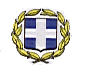 ΕΛΛΗΝΙΚΗ ΔΗΜΟΚΡΑΤΙΑΥΠΟΥΡΓΕΙΟ ΠΑΙΔΕΙΑΣΕΡΕΥΝΑΣ ΚΑΙ ΘΡΗΣΚΕΥΜΑΤΩΝΠΕΡ/ΚΗ Δ/ΝΣΗ Π.Ε. & Δ.Ε.   ΚΕΝΤΡΙΚΗΣ ΜΑΚΕΔΟΝΙΑΣΔ/ΝΣΗ Π.Ε. Ν. ΧΑΛΚΙΔΙΚΗΣ     ΓΡΑΦΕΙΟ ΣΧΟΛΙΚΩΝ ΔΡΑΣΤΗΡΙΟΤΗΤΩΝΤαχ.Δ/νση	: 22ας Απριλίου 1	Ταχ.Κώδικ.	: 63100 ΠολύγυροςΠληροφορίες	: Καλπακίδου ΣταυρούλαΤηλέφωνο	: 23710-21959TELEFAX	: 23710-24235e-mail		: sdpechal@dipe.chal.sch.grURL		 :  http://dipe.chal.sch.gr	   Πολύγυρος ,  31-10-2017                                      Αριθ. Πρωτ. : Φ. 15 / 8689     ΠΡΟΣ : 	Δήμο Πολυγύρου                              Υπόψη : κ Γ. Διαμαντουλάκη     ΚΟΙΝ.:	1. Τους / Τις Σχολικούς  Συμβούλους		2. Δημοτικά Σχολεία Δήμου ΠολυγύρουΘέμα: «Αποδοχή πρόσκλησης – πρότασης του Δήμου Πολυγύρου για συνδιοργάνωση εκδήλωσης στο πλαίσιο του  Έτους Ανακύκλωσης 2017»Σχετ.: Με το υπ’αριθμ. 16434 / 25-10-2017 έγγραφο του Δήμου Πολυγύρου με θέμα: « Εκδήλωση για τους μαθητές των Δ΄ και Ε΄ τάξεων των Δημοτικών Σχολείων του Δήμου Πολυγύρου στο πλαίσιο του Έτους Ανακύκλωσης 2017»Σε απάντηση του ανωτέρω σχετικού σας ενημερώνουμε ότι η Διεύθυνση Α΄/θμιας Εκπαίδευσης Χαλκιδικής σας ευχαριστεί και αποδέχεται  την πρόταση- πρόσκληση για τη συνδιοργάνωση εκδήλωσης με θέμα την Ανακύκλωση που θα λάβει χώρα την Τρίτη 12 Δεκεμβρίου 2017 ώρες 9:00 – 13:00 στο Δημοτικό Κλειστό Γυμναστήριο Πολυγύρου.Η Διεύθυνση Α΄/θμιας θα μεριμνήσει να ενημερώσει εγκαίρως τα Δημοτικά Σχολεία του Δήμου Πολυγύρου για την εν λόγω εκδήλωση.               Η Διευθύντρια Π.Ε. Χαλκιδικής          Ευτυχία Παπανικολάου